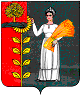 РОССИЙСКАЯ ФЕДЕРАЦИЯСОВЕТ ДЕПУТАТОВ СЕЛЬСКОГО ПОСЕЛЕНИЯПУШКИНСКИЙ СЕЛЬСОВЕТДобринского муниципального района Липецкой области21-я сессия VI созыва    РЕШЕНИЕс. Пушкино12.04.2021                                                                           №  74-рсОб отчете главы сельского поселения Пушкинский  сельсовет о результатах своей деятельности, деятельности администрации сельского поселения по итогам 2021 годаЗаслушав и обсудив информацию главы сельского поселения Пушкинский сельсовет о результатах своей деятельности, о деятельности администрации сельского поселения по итогам 2021 года, Совет депутатов отмечает, что прошедший год для сельского поселения, в целом был напряженным, направленный на укрепление экономики, на выполнение задач, определенных законодательством Липецкой области. Главными задачами являлись решение вопросов местного значения на уровне сельского поселения и достижение на этой основе повышения уровня и качества жизни жителей сельского поселения.Анализируя информацию главы сельского поселения Пушкинский сельсовет о результатах своей деятельности, о деятельности администрации сельского поселения по итогам 2021 года и учитывая решение постоянных комиссий, Совет депутатов поселения Пушкинский сельсовет РЕШИЛ:Информацию главы сельского поселения Пушкинский сельсовет о результатах своей деятельности, о деятельности администрации сельского поселения по итогам 2021 года принять к сведению.Председатель Совета депутатов  сельского поселения Пушкинский сельсовет                                                    Л.В.АлександринаПринят решением Совета депутатовсельского поселения Пушкинский  сельсоветот 12.04.2022 г. №74-рсОтчет главы сельского поселения Пушкинский сельсовет об итогах работы администрации за 2021 годуДобрый день, уважаемые односельчане, гости, приглашенные!!!Сегодня мы очередной раз проводим с Вами сход граждан на котором подведем итоги прошедшего 2021года и наметим планы на текущий 		2022 год!        На Ваше рассмотрение и обсуждение сегодня предлагаются следующие вопросы:Отчет главы сельского поселения Пушкинский сельсовет – Демиховой Н.Г.Отчет об охране общественного порядка на территории поселения –докладчик участковый инспектор – Тарабцев А.В.Вопросы и ответы.Предлагаю, для полноты информации о положении дел на территории поселения, заслушать оба доклада, а затем перейти к обсуждению. Принимается?Переходим к докладу.Отчитываясь о работе администрации сельского поселения Пушкинский сельсовет за 2021 год хочу отметить, что такие отчеты -это непросто традиция, а жизненная необходимость, так как на них наглядно видно не только то, что уже сделано, но главное, что еще необходимо сделать для наших жителей.Работа администрации сельского поселения ведется в соответствии с полномочиями, определенными 131 Федеральным Законом«Об общих принципах организации местного самоуправления в РФ», областными законами, Уставом сельского поселения Пушкинский сельсовет.Сначала немного информации о нашем поселении -Сельское поселение Пушкинский сельсовет — муниципальное образование, представляющее собой часть территории Добринскогомуниципального района.	На территории сельского поселения, площадь которого 9279 гектар, расположены 6 населенных пунктов, в которых проживают на 01.01.2022 года 1418 человек. На территории сельского поселения Пушкинский сельсовет функционируют средняя школа, ФАП и офис врача общей практики, дом культуры, библиотека,2 почтовых отделения, два магазина РАЙПО,5 частных магазинов.Всего на налоговом учете в сельском поселении Пушкинский сельсовет на 01.01.2021 г состоит 4 юридических лица, 35 индивидуальных предпринимателей,2 кооператива,1 из них- кредитный.Формирование бюджета наиболее важный, сложный вопрос в рамках реализации полномочий и является главным финансовым инструментом для достижения стабильности социально-экономического развития поселения и показателей эффективности. Основу экономического потенциала на территории сельского поселения составляют: с/х предприятияООО«Добрыня», ООО«Отрада-Фармз»,ООО «Пушкинское»,ИП Зюзина.Территория поселения находится в зоне обслуживания Хворостянского отдельного противопожарного спасательного поста, в распоряжение которого находятся два  пожарных автомобиля, которые в течение 15-20 минут приезжают к нам на тушение пожаров .Бюджетная политика в сфере расходов была направлена на решение социальных вопросов поселения.По состоянию на 01.01.2022г доходы выполнены на 100 %, в суммовом выражении это составляет  13 млн 633тыс 346 рублей, из них собственных – 4 млн 180 тыс.381 рубль. Остальные –это дотации и субвенции из областного бюджета, спонсорская помощь. Спонсорская помощь за 2021 год составила  ________________рублей.Хочется поблагодарить наших постоянных спонсоров, без которых мы не смогли бы провести никакие мероприятия и воплотить в жизнь наши задумки- ООО «Добрыня» в лице генерального директора Владимира РомеовичаАрустамова, ООО «Отрада Фармз» в лице генерального директора Патрика Хоффман,ООО «Пушкинское» в лице генерального директора Доля Сергея Борисовича, индивидуальных предпринимателей Зимину Надежду Дмитриевну, Зюзину Марину Сергеевну. Огромное Вам спасибо !!!                                                                                                Расходные обязательства за 2021 год исполнены в полном объеме и составляют  13 млн 223 тыс.901 рубль.В сельском поселении проводится целенаправленная работа по благоустройству территорий:Всем хочется жить в чистом и благоустроенном селе. Большинство жителей поселения постоянно наводят порядок около своих домовладений, но есть и такие,которые не хотят утруждать себя этим. На некоторых нерадивых жителей поселения в прошлом году были составлены протоколы об административном правонарушении, а на некоторых -  был наложен штраф. В текущем году администрация совместно с депутатами и участковым инспектором будем проводить рейды не только в рабочее время,но и в выходные дни по соблюдению правил благоустройства. Прошу не создавать условий для составления протоколов об административном правонарушении, считаю, что это уже крайняя мера.С наступлением погожих дней, уважаемые односельчане, прошу Вас принять активное участие в наведении порядка не только на своей территории,но и прилегающей, а также на кладбище. На территории сельского поселения ежегодно осуществляется работа по ремонту и содержанию автомобильных дорог.Бюджет сельского поселения небольшой, однако ежегодно проводятся работы по ремонту дорожной сети.В 2021 годубыла отсыпана щебнем дорога по ул.Набережная в с. Пушкино (400 м), и по ул.Молодежная в с.Пушкино. Проведен ямочный ремонт дороги по ул. Мира в с.Пушкино. Уложен новый асфальт на дороге, примыкающей к трассе Добринка – Липецк. На этом же участке дороги вырублены деревья и кустарники, мешающие обзору автомобилистам.На протяжении всего летне-осеннего периода проводилось окашивание от сорной растительности обочин дорог, кладбищ, парков. На все эти цели было израсходовано около 1 млн.500 тыс. (1515805) рублей.Продолжаем работу по модернизации уличного освещения,так в 2021 году было установлено 90 светодиодных светильников взамен обычных светильников, что позволит экономить денежные средства при оплате за уличное освещение. 20 светильников были установлены за счет спонсорской помощи фонда Милосердие при НЛМК. На приобретение и установку светильников израсходовано почти 218 тыс.587 руб., а на оплату уличного освещения –1млн.345 тыс.338 руб.В этом году работа по модернизации уличного освещения будет продолжена.Заасфальтированы 32 контейнерных площадки. Это половина всех имеющихся площадок. Надо продолжать и далее работу в этом направлении.По территории поселения проложены линии высокоскоростного интернета. Теперь все желающие могут подключится к интернету и, с рассрочкой платежа на год, уже сейчас смотреть фильмы, общаться с родственниками и т.д.Большим и, я считаю, значимым событием 2021 года было благоустройство центрального парка в с.Пушкино – укладка пешеходных дорожек, установка скамеек и фонарей на центральной аллее. Благоустройство парка обошлось намв 2 млн.603тыс.89 рублей. Здесь деньги не только нашего бюджета, но и областные, федеральные и спонсорские. Вот так, общими усилиями сделали 1 очередь в благоустройстве парка. Но, к сожалению, радоваться пришлось недолго !!! Вандальные приемы не обошли стороной и нас. В настоящее время сломаны 3 скамейки, поломаны тренажеры. Мне не понятно, ЗАЧЕМ это делается. Ведь вместо того, чтобы ремонтировать поломанное, можно приобрести что-то новое и тем самым еще увеличить и количество тренажеров и скамеек в других частях парка. Да и место отдыха у реки постоянно подвергается нападению тех же вандалов и с каждым годом количество оборудования на пляже сокращается.В 2021 году построено три дома для переселения граждан из ветхого и аварийного жилья, три счастливых семьи справили новоселье в новых благоустроенных домах. Вопросы водоснабжения населения в 2021 году относились к полномочиям ОГУП Липецкводоканал, в настоящее время водоснабжение организует наш районный водоканал, надеемся,что снабжение населения водой изменится в лучшую сторону.Анализ поступающих заявок от населения показывает, что в основном жители обращаются с вопросами порыва на водопроводе из-за физического износа водопроводных сетей. К сожалению, заменить все водопроводные сети нет возможности, поэтому работникам водоканала необходимо более качественно выполнять работы по устранению порывов на сетях. Есть нарекания и по качеству воды вс.Пушкино по ул.Советская и в с.Б.Отрада. В с.Пушкино на скважине по ул.Советская проводилась промывка скважины, заменен оголовок скважины (он стал более герметичным), что исключает попадание внешних вод в скважину. Проводился и проводится отбор проб воды на соответствие Нормативам.На территории поселения функционирует сельский Дом культуры, работает библиотека. В течение последних двух лет вследствие пандемии по Коронавирусу работа учреждений культуры перешла в Онлайн-режим, сокращены и  закрыты кружки,  массовые мероприятия проводились с ограниченным количеством присутствующих. В настоящее время в ДК новый директор, новый художественный руководитель. Кроме того, в конце прошлого года в ДК отремонтировали систему отопления, так что сейчас в ДК тепло. Надеемся, что в этом году пандемия пойдет на спад и мы вернемся опять к проведению культурных мероприятий в том режиме, к которому привыкли.Ежегодно на территории поселения проводится конкурс на лучшее Новогоднее оформление домовладений и прилегающих территорий к Новому году. Приятно отметить, что с каждым годом все больше домовладений принимает участие в данном конкурсе, а территории домовладений с каждым годом становятся все краше. Большое спасибо всем, кто принимает участие в конкурсе. Особенно хотелось бы отметить семьи: Скоробогатовых, Шелягиных, Журавкиных, которые к убранству своей территории подходят творчески и нам, комиссии, бывает сложно определить среди нх победителя. Было много новых семей, которые так же интересно нарядили свои территории: это семьи Карганян, Чижовых, Горюшкиных, Буряковых, Злобиных и многих других. Спасибо Всем за участие в конкурсе. И пусть Вы не стали победителями, но своих односельчан Вы порадовали красотой и показали свою выдумку и творчество. Спасибо.Задача оказания качественной и доступной медицинской помощи- главное условие сохранения здоровья и увеличения продолжительности жизни жителей поселения. Важным направлением в 2021 году была профилактическая работа учреждений здравоохранения.Демографическая ситуация на территории поселения сложилась за последние 2 года следующим образом:За 2021 год умер 21 человек, а родилось 9 младенцев. За 2020 год родилось 9 детей,а умерло 16 человек.  В настоящий момент очень актуален вопрос вакцинации против Ковид-19. Наши односельчане не остаются в стороне от данного мероприятия, но по сравнению с другими поселениями района наши цифры не радуют, а количество переболевших увеличивается. Необходимо активнее принять участие в вакцинации и защитить себя и своих близких от страшной болезни.  На территории поселения имеется средняя школа, в которой обучается 188учащихся. Часть детей находится на подвозе, для этого в школе имеются 2 школьных автобуса. В нашей школе работают грамотные высокопрофессиональные педагоги, поэтому уровень образования выпускников нашей школы очень высокий. Ежегодно дети успешно оканчивают школу и поступают в престижные высшие учебные заведения.Жаль только, что выпускников 11 класса с каждым годом становится все меньше и меньше. В прошлом году в школе проведена замена системы отопления и в рамках Президентской Программы, в школе начала работать Точка Роста.На территории поселения нет своего детского сада, но дети дошкольного возраста доставляются на автобусе в детский сад с.Новочеркутино, который является филиалом нашей школы.Сегодня в области,  разработаны ряд мер по стимулированию и поддержанию семей, находящихся в трудной жизненной ситуации.Для этого предлагают семьям заключить Социальные контракты по нескольким направлениям – создание ИП, поиск работы, создание ЛПХ. При заключении контрактов с соблюдением определенных требований, можно получить 100 и 250 тысяч рублей. В прошлом году две семьи у нас воспользовались этим предложением, заключили контракты и получили на разведение КРС по 250 тыс.рублей, еще две семьи получили грант в сумме 100 тыс.рублей и один человек заключил контракт на поиск работы.В ушедшем году прошли выборы депутатов Государственной Думы и областного совета депутатов. Выборы прошли спокойно, при активном участии Вас, дорогие односельчане. За что мне хочется сказать Вам огромное спасибо! Естественно это только небольшая часть, что удалось сделать. Это результат нашей совместной работы с администрацией района, со всеми хозяйствующими субъектами, расположенными на территории поселения, индивидуальными предпринимателями, крестьянскими хозяйствами и конечно же с участием наших жителей, за что Вам спасибо! Предстоит еще много работы для развития поселения, улучшения качества жизни наших жителей.А сейчас я хочу познакомить Вас с планами на 2022 годНепосредственной и первостепенной задачей на год перед администрацией сельского поселения стоит выполнение бюджетных обязательств. Бюджет имеет социальную направленность на поддержание и улучшение всей инфраструктуры поселения, а это в свою очередь окажет положительное влияние на демографическую ситуацию в поселении и качество жизни.Задачи на текущий год следующие:- ямочный ремонт дороги ул.Молодежная с.Пушкино.- Ремонт системы электроснабжения и замена окон и дверей в ДК с.Пушкино-   Замена линий электропередачи в д.Слава;- Модернизация уличного освещения (замена светильников на светодиодные) в д.Слава.- завоз песка на детские игровые площадки, пляж, кладбища- асфальтирование дороги по ул.Комсомольская в д.Слава;- отсыпка щебнем дороги по ул.Победы до соединения с ул.Пушкинская в с. Пушкино (по результатам проведения торгов);- ремонт и покраска  оборудования детских площадок и пляжа;   - ремонт и покраска контейнеров;-окашивание обочин дорог, парков, пляжа, кладбищ от сорной растительности;- ремонт памятника погибшим воинам-односельчанам    благоустройство родника на р.Плавица.Все эти планы, естественно, по мере исполнения бюджета поселения и выделенных трансфертов на ремонт и содержание дорог в течении планируемого периода, будут корректироваться. А теперь о вопросах, которые были заданы на сходе в прошлом году:«О необходимости продажи зерна на районной ярмарки по приемленным ценам.»;На территории поселения за год было проведено две ярмарки с                     реализацией зерна и другой с/хозяйственной продукции«О проблеме водоснабжения населения в с.Пушкиноул.Интернациональная»;К сожалению, этот вопрос уже неоднократно поднимается на разных уровнях, но пока не решается. Надеюсь,что в связи с тем, что водопроводные сети вернулись в район, этот вопрос будет решен положительно.«Об уличном освещение около дома №31»; Установлен дополнительно светильник около дома 31по ул. Мира. «О недостаточном выборе медикаментов в аптечном пункте офиса врача общей практики с. Пушкино»;Медикаменты периодически завозятся в аптечный пункт,но в настоящее время имеются перебоии с отдельными видами лекарств в связи с санкциями«О качестве питьевой воды и освещении по улице Советкая»Про качество воды я говорила выше. По ул. Советская все старые светильники заменены на новые светодиодные и увеличено их количество.«О необходимости отлова безнадзорных собак»По поводу собак- ежегодно район заключает договора по отлову собак, их отлавливают,но они появляются вновь и вновь. Эта работа будет продолжена и в этом году.	«Отсыпка дороги по улице Победа до улицы Пушкино» Про эту дорогу тоже говорила в своем докладе. По результатам торгов планируем засыпать эти 150 м в этом году.Не ошибается тот, кто ничего не делает, недоработки и упущения в работе администрации есть и только при взаимодействии администрации, депутатов, инвесторов, населения и при определенной помощи района и области мы способны решать любые задачи нашего поселения. Задач поставлено много, и нам необходимо их выполнять. Надеюсь, что эта взаимосвязь будет еще теснее. Мне хочется, чтобы все живущие здесь понимали, что все зависит от нас самих.  Еще раз выражаю слова благодарности всем жителям поселения, которые не остаются в стороне от проблем нашего села и оказывают всевозможную помощь, всем, кто пришел сегодня на наш сход. Только вместе мы можем решить наши проблемы и преодолеть трудности. Огромное всем спасибо, надеюсь на дальнейшую совместную работу и поддержку всех жителей. В заключении я хочу пожелать Вам всем крепкого здоровья, семейного благополучия, чистого, светлого неба над головой, удачи и счастья Вам, Вашим детям, внукам и всем Вам простого человеческого счастья.